Piano Didattico PersonalizzatoScuola PrimariaAnno scolastico _________SEZIONE 1DATI RELATIVI ALL’ALUNNOCognome______________________________Nome__________________________Luogo e data di nascita__________________________________________________Scuola ____________________________________________classe______________La stesura del PDP è annuale; eventuali revisioni verranno indicate nella terza sezione. SEZIONE 2 DESCRIZIONE DEL FUNZIONAMENTO DELLE ABILITA’ STRUMENTALILettura:► legge in stampato				􀁓  maiuscolo				􀁓 minuscolo► legge in corsivo►correttezza􀁓 adeguata			􀁓   carente		􀁓 deficitaria►rapidità􀁓 adeguata			􀁓   carente		􀁓 deficitaria		􀁓 gravemente deficitaria►comprensione􀁓 adeguata			􀁓   carente		􀁓 deficitaria		Scrittura- difficoltà ortografiche►scrive 				􀁓 in stampato maiuscolo  		􀁓  in corsivo►difficoltà a scrivere parole per…􀁓 errori fonologici (omissioni, sostituzioni, aggiunte, inversioni, scambio grafemi b-p, b-d, f-v, r-l, q-p, a-e)􀁓 errori non fonologici (fusioni,separazioni, raddoppiamenti, accenti, scambio di grafema omofono, non omografo)► difficoltà nell’elaborazione di frasi e/o testi scritti:	□ morfo-sintattica								□ lessicale						□ coerenza e coesione del testo􀁓 difficoltà nel seguire la dettatura􀁓 difficoltà nel copiare (lavagna/testo o testo/testo…)􀁓 problemi di lentezza nello scrivere􀁓 disgrafiaCalcolo:􀁓 difficoltà nel ragionamento logico􀁓 errori di processamento numerico (difficoltà nel leggere e scrivere i numeri, negli aspetti cardinali e ordinali e nella corrispondenza tra numero e quantità)􀁓 difficoltà di uso degli algoritmi di base del calcolo (scritto e a mente)􀁓 scarsa comprensione del testo in un problema􀁓 abilità nella normaCARATTERISTICHE DEL PROCESSO DI APPRENDIMENTO􀁓 difficoltà nei processi di automatizzazione della letto-scrittura che rende difficile o impossibile eseguire contemporaneamente due procedimenti (ascoltare e scrivere, ascoltare e seguire sul testo)􀁓 difficoltà nel recuperare rapidamente dalla memoria nozioni già acquisite e comprese (nomi, date,…) in richieste orali e scritte􀁓 difficoltà di esposizione orale e di organizzazione del discorso 􀁓 difficoltà nella lingua straniera (comprensione, lettura e scrittura)􀁓 scarse capacità di concentrazione prolungata􀁓 stanchezza precoce e lentezza nei tempi di recupero► Difficoltà nel memorizzare:	􀁓	tabelline, formule, algoritmi, forme grammaticali􀁓	sequenze (temporali e narrative) e procedure 􀁓 		categorizzazioni, nomi dei tempi verbali, nomi delle strutture grammaticali italiane e straniere...Nello svolgimento di un compito assegnato a scuola:􀁓  è autonomo   			􀁓 necessita di azioni di supporto Il grado di autonomia è:􀁓 insufficiente	      􀁓 scarso      􀁓 sufficiente      􀁓 buono      􀁓 ottimoSTRATEGIE METODOLOGICHE E DIDATTICHE􀁓 Nella videoscrittura e nei testi cartacei stampati (dispense, approfondimenti e verifiche scritte) utilizzare  i criteri di accessibilità: font “senza grazie”( Arial, Trebuchet, Verdana); carattere 14 - 16; interlinea 1,5 o 2; spaziatura espansa; testo non giustificato.􀁓  Privilegiare l’apprendimento dall’esperienza e la didattica laboratoriale􀁓 Promuovere i processi metacognitivi, di autovalutazione e autocontrollo􀁓 Incentivare la didattica di piccolo gruppo􀁓  Predisporre azioni di tutoraggio􀁓 Promuovere l’apprendimento cooperativo􀁓 Dividere gli obiettivi di un compito in “sotto obiettivi”SEZIONE 3 ALUNNO:___________________________DISCIPLINA/E :________________________ALUNNO:_____________________________________________PER TUTTE LE DISCIPLINE* (indicare in breve, ad es: “eliminato A1”)SEZIONE 4PATTO CON LA FAMIGLIA (legge 170/2010 art. 6) da compilare con la collaborazione dei genitoriNelle attività da svolgere a casa si concorda la seguente collaborazione:􀁓 controllo costante del diario			􀁓 dispensa da alcuni compiti assegnati􀁓 riduzione dei compiti assegnati       􀁓 supporto nella realizzazione dei compiti e nella preparazione alle verificheStrumenti da utilizzare a casa:􀁓 strumenti informatici (videoscrittura con correttore ortografico, software specifici...)􀁓 tecnologia di sintesi vocale					􀁓 testi semplificati e/o ridotti􀁓 schemi, mappe concettuali, fotocopie				􀁓 appunti scritti al pc􀁓 registrazioni digitali			   􀁓 materiali multimediali (video, simulazioni…)􀁓 libri digitali					   􀁓 testi adattati con ampie spaziature e interlineeNello svolgimento dei compiti assegnati:   􀁓  è autonomo    􀁓 necessita di azioni di supporto Il grado di autonomia è:  􀁓 scarso             􀁓 insufficiente  􀁓 sufficiente  􀁓 buono  􀁓 ottimoA casa ricorre prevalentemente all'aiuto di: (barrare solo la voce interessata) 􀁓 genitori    􀁓 compagni di classe    􀁓 persona esterna   􀁓 fratelli/sorelle     􀁓 amiciFIRMA DEI DOCENTI DI CLASSE                    	FIRMA DEL DIRIGENTE SCOLASTICO_________________________________         _________________________________ ___________________________________________________________________________________________________         FIRMA DEI GENITORI_________________________________         madre:_____________________________________________________________         padre: ____________________________Data ………../………../………..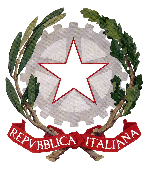 ISTITUTO COMPRENSIVO DI LUZZARAScuola dell'infanzia – Scuola Primaria - Scuola Secondaria di Primo gradoViale Filippini, 42 – 42045 Luzzara (RE) - Tel.0522/223137Codice Fiscale: 81002390359 – Sito istituzionale: www.icluzzara.edu.itE-mail: reic83200d@istruzione.it - PEC: reic83200d@pec.istruzione.itCodice ICD10:_____________________Diagnosi: ____________________________________________________________________________________________________________________________Redatta da      􀁓 ASL           􀁓 privato   in data_________________________Specialisti di riferimento:________________________________________________________________________AMISURE DISPENSATIVE (legge 170/2010 e linee guida 12/07/2011)MISURE DISPENSATIVE (legge 170/2010 e linee guida 12/07/2011)Dispensa dalla presentazione dei quattro caratteri di scrittura nelle prime fasi dell’apprendimento (corsivo maiuscolo e minuscolo, stampato maiuscolo e minuscolo)Dispensa dalla presentazione dei quattro caratteri di scrittura nelle prime fasi dell’apprendimento (corsivo maiuscolo e minuscolo, stampato maiuscolo e minuscolo)Dispensa dalla presentazione dei quattro caratteri di scrittura nelle prime fasi dell’apprendimento (corsivo maiuscolo e minuscolo, stampato maiuscolo e minuscolo)Dispensa dall’uso del corsivoDispensa dall’uso del corsivoDispensa dall’uso del corsivoDispensa dall’uso dello stampato minuscoloDispensa dall’uso dello stampato minuscoloDispensa dall’uso dello stampato minuscoloDispensa dalla scrittura sotto dettatura di testi Dispensa dalla scrittura sotto dettatura di testi Dispensa dalla scrittura sotto dettatura di testi Dispensa dal prendere appuntiDispensa dal prendere appuntiDispensa dal prendere appuntiDispensa dal ricopiare dalla lavagnaDispensa dal ricopiare dalla lavagnaDispensa dal ricopiare dalla lavagnaDispensa dallo studio mnemonico delle tabelline, delle forme verbali, delle poesie, delle sequenze temporali.Dispensa dallo studio mnemonico delle tabelline, delle forme verbali, delle poesie, delle sequenze temporali.Dispensa dallo studio mnemonico delle tabelline, delle forme verbali, delle poesie, delle sequenze temporali.Dispensa dalla lettura ad alta voce in classeDispensa dalla lettura ad alta voce in classeDispensa dalla lettura ad alta voce in classeDispensa dai tempi standard (prevedendo, ove necessario, una riduzione delle consegne senza modificare gli obiettivi)Dispensa dai tempi standard (prevedendo, ove necessario, una riduzione delle consegne senza modificare gli obiettivi)Dispensa dai tempi standard (prevedendo, ove necessario, una riduzione delle consegne senza modificare gli obiettivi)Dispensa da un eccessivo carico di compiti con riadattamento e riduzione delle pagine da studiare, senza modificare gli obiettiviDispensa da un eccessivo carico di compiti con riadattamento e riduzione delle pagine da studiare, senza modificare gli obiettiviDispensa da un eccessivo carico di compiti con riadattamento e riduzione delle pagine da studiare, senza modificare gli obiettiviDispensa dalla sovrapposizione di verifiche e interrogazioni nella stessa giornata.Dispensa dalla sovrapposizione di verifiche e interrogazioni nella stessa giornata.Dispensa dalla sovrapposizione di verifiche e interrogazioni nella stessa giornata.Dispensa parziale dallo studio della lingua straniera in forma scritta, che verrà valutata in percentuale minore rispetto all’orale non considerando errori ortograficiDispensa parziale dallo studio della lingua straniera in forma scritta, che verrà valutata in percentuale minore rispetto all’orale non considerando errori ortograficiDispensa parziale dallo studio della lingua straniera in forma scritta, che verrà valutata in percentuale minore rispetto all’orale non considerando errori ortograficiDispensa totale dallo studio della lingua straniera in forma scrittaDispensa totale dallo studio della lingua straniera in forma scrittaDispensa totale dallo studio della lingua straniera in forma scrittaDispensa dal valutare gli errori di spelling nello studio della lingua stranieraDispensa dal valutare gli errori di spelling nello studio della lingua stranieraDispensa dal valutare gli errori di spelling nello studio della lingua stranieraAltre misure dispensative:………………………………………………………………………………………………………………Altre misure dispensative:………………………………………………………………………………………………………………Altre misure dispensative:………………………………………………………………………………………………………………BBSTRUMENTI COMPENSATIVI (legge 170/2010 e linee guida 12/07/2011)STRUMENTI COMPENSATIVI (legge 170/2010 e linee guida 12/07/2011)Utilizzo della tabella dell’alfabetoUtilizzo della tabella dell’alfabetoUtilizzo della tabella dell’alfabetoUtilizzo della tabella dell’alfabetoUtilizzo della retta ordinata dei numeriUtilizzo della retta ordinata dei numeriUtilizzo della retta ordinata dei numeriUtilizzo della retta ordinata dei numeriUtilizzo della tavola pitagoricaUtilizzo della tavola pitagoricaUtilizzo della tavola pitagoricaUtilizzo della tavola pitagoricaUtilizzo di linee del tempoUtilizzo di linee del tempoUtilizzo di linee del tempoUtilizzo di linee del tempoUtilizzo della tabella delle misure e delle formule geometricheUtilizzo della tabella delle misure e delle formule geometricheUtilizzo della tabella delle misure e delle formule geometricheUtilizzo della tabella delle misure e delle formule geometricheUtilizzo della calcolatriceUtilizzo della calcolatriceUtilizzo della calcolatriceUtilizzo della calcolatriceUtilizzo di schemi di sintesi, di tabelle e di mappe concettuali elaborate dal docente e/o dall’alunno come supporto durante compiti e verificheUtilizzo di schemi di sintesi, di tabelle e di mappe concettuali elaborate dal docente e/o dall’alunno come supporto durante compiti e verificheUtilizzo di schemi di sintesi, di tabelle e di mappe concettuali elaborate dal docente e/o dall’alunno come supporto durante compiti e verificheUtilizzo di schemi di sintesi, di tabelle e di mappe concettuali elaborate dal docente e/o dall’alunno come supporto durante compiti e verificheUtilizzo di programmi di video-scrittura con correttore ortografico (possibilmente vocale) per l’italiano e le lingue straniereUtilizzo di programmi di video-scrittura con correttore ortografico (possibilmente vocale) per l’italiano e le lingue straniereUtilizzo di programmi di video-scrittura con correttore ortografico (possibilmente vocale) per l’italiano e le lingue straniereUtilizzo di programmi di video-scrittura con correttore ortografico (possibilmente vocale) per l’italiano e le lingue straniereUtilizzo della sintesi vocale in scrittura e lettura (se disponibile, anche per le lingue straniere)Utilizzo della sintesi vocale in scrittura e lettura (se disponibile, anche per le lingue straniere)Utilizzo della sintesi vocale in scrittura e lettura (se disponibile, anche per le lingue straniere)Utilizzo della sintesi vocale in scrittura e lettura (se disponibile, anche per le lingue straniere)Utilizzo di risorse audio (file audio digitali, audiolibri…)Utilizzo di risorse audio (file audio digitali, audiolibri…)Utilizzo di risorse audio (file audio digitali, audiolibri…)Utilizzo di risorse audio (file audio digitali, audiolibri…)Utilizzo del registratore digitale per uso autonomoUtilizzo del registratore digitale per uso autonomoUtilizzo del registratore digitale per uso autonomoUtilizzo del registratore digitale per uso autonomoUtilizzo di libri e documenti digitali per lo studio o di testi digitalizzati con OCR (scanner)Utilizzo di libri e documenti digitali per lo studio o di testi digitalizzati con OCR (scanner)Utilizzo di libri e documenti digitali per lo studio o di testi digitalizzati con OCR (scanner)Utilizzo di libri e documenti digitali per lo studio o di testi digitalizzati con OCR (scanner)Utilizzo di carte geografiche, immagini e grafici Utilizzo di carte geografiche, immagini e grafici Utilizzo di carte geografiche, immagini e grafici Utilizzo di carte geografiche, immagini e grafici Utilizzo di carte storiche e immaginiUtilizzo di carte storiche e immaginiUtilizzo di carte storiche e immaginiUtilizzo di carte storiche e immaginiUtilizzo di video presentazioni per strutturare le informazioni durante l’interrogazione, facilitare il recupero delle informazioni e migliorare l’espressione verbaleUtilizzo di video presentazioni per strutturare le informazioni durante l’interrogazione, facilitare il recupero delle informazioni e migliorare l’espressione verbaleUtilizzo di video presentazioni per strutturare le informazioni durante l’interrogazione, facilitare il recupero delle informazioni e migliorare l’espressione verbaleUtilizzo di video presentazioni per strutturare le informazioni durante l’interrogazione, facilitare il recupero delle informazioni e migliorare l’espressione verbaleUtilizzo di diagrammi di flusso delle procedure didatticheUtilizzo di diagrammi di flusso delle procedure didatticheUtilizzo di diagrammi di flusso delle procedure didatticheUtilizzo di diagrammi di flusso delle procedure didatticheUtilizzo di dizionari digitali su computer (cd rom, risorse online)Utilizzo di dizionari digitali su computer (cd rom, risorse online)Utilizzo di dizionari digitali su computer (cd rom, risorse online)Utilizzo di dizionari digitali su computer (cd rom, risorse online)Utilizzo di software didattici e compensativi (free e/o commerciali)Utilizzo di software didattici e compensativi (free e/o commerciali)Utilizzo di software didattici e compensativi (free e/o commerciali)Utilizzo di software didattici e compensativi (free e/o commerciali)Utilizzo di quaderni con righe e/o quadretti speciali (es: quaderno Erickson)Utilizzo di quaderni con righe e/o quadretti speciali (es: quaderno Erickson)Utilizzo di quaderni con righe e/o quadretti speciali (es: quaderno Erickson)Utilizzo di quaderni con righe e/o quadretti speciali (es: quaderno Erickson)Utilizzo di impugnatori facili per la corretta impugnatura delle penneUtilizzo di impugnatori facili per la corretta impugnatura delle penneUtilizzo di impugnatori facili per la corretta impugnatura delle penneUtilizzo di impugnatori facili per la corretta impugnatura delle penneAltri strumenti compensativi:……………………………………………………………………………………………………………Altri strumenti compensativi:……………………………………………………………………………………………………………Altri strumenti compensativi:……………………………………………………………………………………………………………Altri strumenti compensativi:……………………………………………………………………………………………………………CMODALITA' DI VERIFICA E CRITERI DI VALUTAZIONE(legge 170/2010 artt. 2, 5 comma 4)Accordo sui tempi,  sui modi  e sui contenuti delle interrogazioniAccordo sui tempi,  sui modi  e sui contenuti delle interrogazioniAccordo sulle modalità e i tempi delle verifiche scritte con possibilità di utilizzare più supporti (videoscrittura, correttore ortografico, sintesi vocale)Accordo sulle modalità e i tempi delle verifiche scritte con possibilità di utilizzare più supporti (videoscrittura, correttore ortografico, sintesi vocale)Nelle verifiche scritte, riduzione e adattamento del numero degli esercizi senza modificare gli obiettivi e non considerando errori ortograficiNelle verifiche scritte, riduzione e adattamento del numero degli esercizi senza modificare gli obiettivi e non considerando errori ortograficiNelle verifiche scritte, utilizzo di domande a risposta chiusa (risposta multipla e/o   V/F e/o risposta con possibilità di completamento e/o arricchimento con una discussione orale) riduzione al minimo delle domande a risposte aperteNelle verifiche scritte, utilizzo di domande a risposta chiusa (risposta multipla e/o   V/F e/o risposta con possibilità di completamento e/o arricchimento con una discussione orale) riduzione al minimo delle domande a risposte aperteLettura delle consegne degli esercizi e/o fornitura, durante le verifiche, di prove su supporto digitalizzato leggibili dalla sintesi vocaleLettura delle consegne degli esercizi e/o fornitura, durante le verifiche, di prove su supporto digitalizzato leggibili dalla sintesi vocaleParziale sostituzione o completamento delle verifiche scritte con prove orali consentendo l’uso di schemi riadattati e/o mappe durante l’interrogazione (soprattutto per la lingua straniera)Parziale sostituzione o completamento delle verifiche scritte con prove orali consentendo l’uso di schemi riadattati e/o mappe durante l’interrogazione (soprattutto per la lingua straniera)Programmare tempi più lunghi per l’esecuzione delle prove.Programmare tempi più lunghi per l’esecuzione delle prove.Valorizzazione dei successi sugli insuccessi al fine di elevare l’autostima e le motivazioni di studioValorizzazione dei successi sugli insuccessi al fine di elevare l’autostima e le motivazioni di studioValutazione dei procedimenti e non dei calcoli nella risoluzione dei problemiValutazione dei procedimenti e non dei calcoli nella risoluzione dei problemiValutazione del contenuto e non degli errori ortografici nei compiti e nelle verificheValutazione del contenuto e non degli errori ortografici nei compiti e nelle verificheUso di mediatori didattici durante le prove scritte e orali (mappe, schemi, computer, cartine, linee del tempo, tavola pitagorica,….)Uso di mediatori didattici durante le prove scritte e orali (mappe, schemi, computer, cartine, linee del tempo, tavola pitagorica,….)Altre modalità di verifica:……………………………………………………………………………………..Altre modalità di verifica:……………………………………………………………………………………..VALUTAZIONE IN ITINERE ED EVENTUALI ADEGUAMENTIVALUTAZIONE IN ITINERE ED EVENTUALI ADEGUAMENTIVALUTAZIONE IN ITINERE ED EVENTUALI ADEGUAMENTIVALUTAZIONE IN ITINERE ED EVENTUALI ADEGUAMENTIdatadisciplinaStrumenti compensativi e misure dispensative aggiunti e/o eliminati *Modalità di verifica e criteri di valutazione aggiunti e/o eliminati*